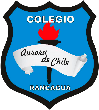 EVALUACION FORMATIVA DE TABLAS SIMPLESSEMANA 4 - 4° AÑOSANTES DE REALIZAR LA ACTIVIDAD TE INVITO A VER EL SIGUIENTE VIDEO EXPLICATIVOhttps://youtu.be/1N3XiZbgoNQ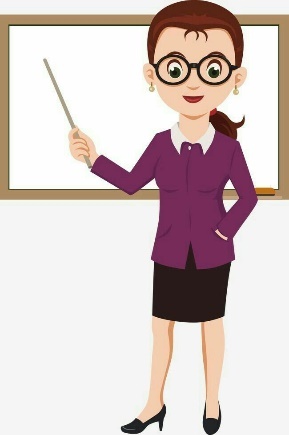 PROCEDIMIENTO PARA ENVIAR EL ARCHIVO: En asunto debes respetar el siguiente orden:Curso – nombre y apellido – nombre del trabajoejemplo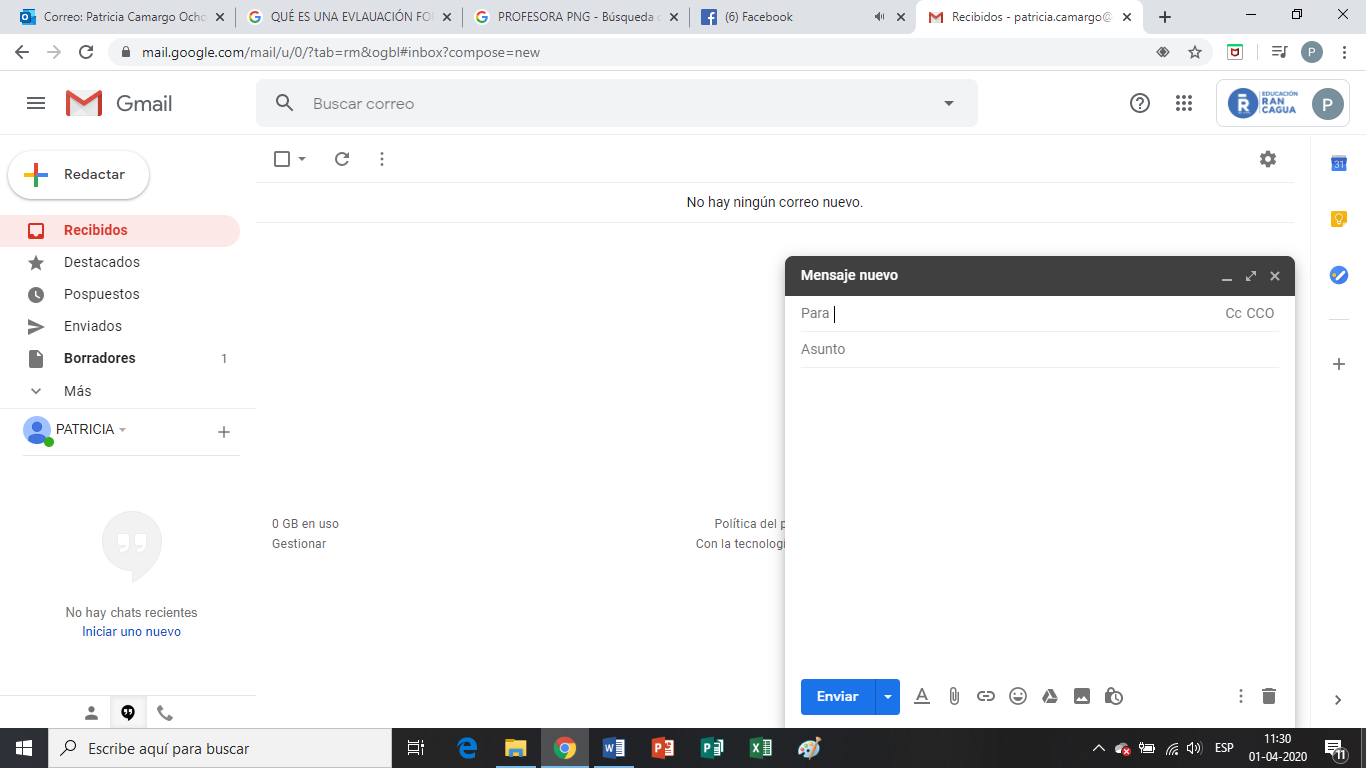 EVALUACION FORMATIVA DE TABLAS SIMPLES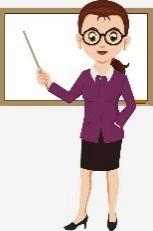 TABLA 1: Inserta una tabla de 3 columnas y 5 filas. Pinta la 1° columna de rojo; la 2° columna de verde y la 3° columna de amarillo. TABLA 2: Inserta una tabla de 5 columnas y 4 filas. Pinta la 1° fila de azul; la 2° fila de rosado; la 3° fila de verde y la 4° fila de amarillo.TABLA 3: Inserta una tabla de 4 columnas y 7 filas. Pinta la 1° columna de café; la 2° columna de naranja; la 3° columna de amarillo y la 4° columna de                   celeste. TABLA 4: Inserta una tabla de 7 columnas y 6 filas, escribe los días y las fechas. Aplica color a la tabla. LETRA: ARIAL -TAMAÑO 14 (PALABRAS) / 22 (NÚMEROS)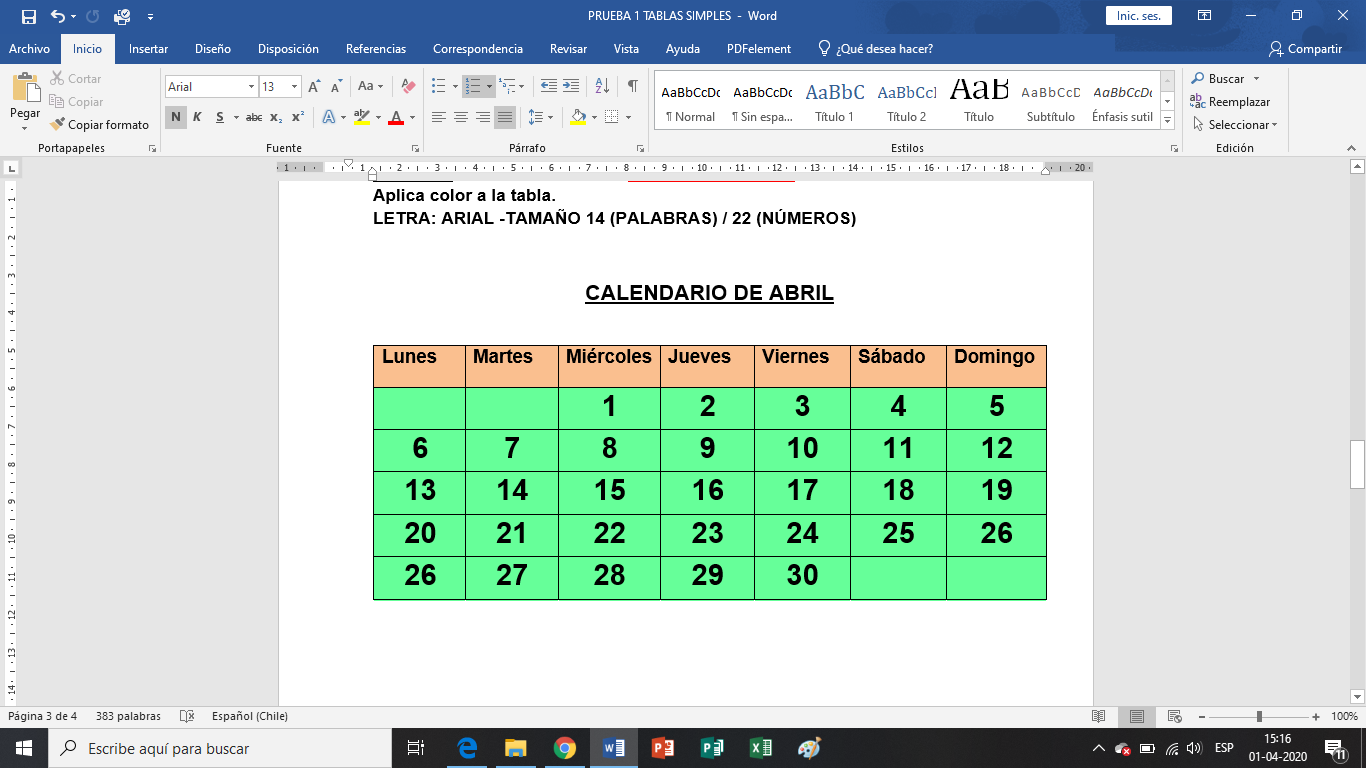 TABLA 5: Inserta una tabla con 4 columnas y 2 filas, escribe las estaciones del año y agrega un dibujo desde internet.  Aplica color de tu preferenciaLETRA: ARIAL -TAMAÑO 14 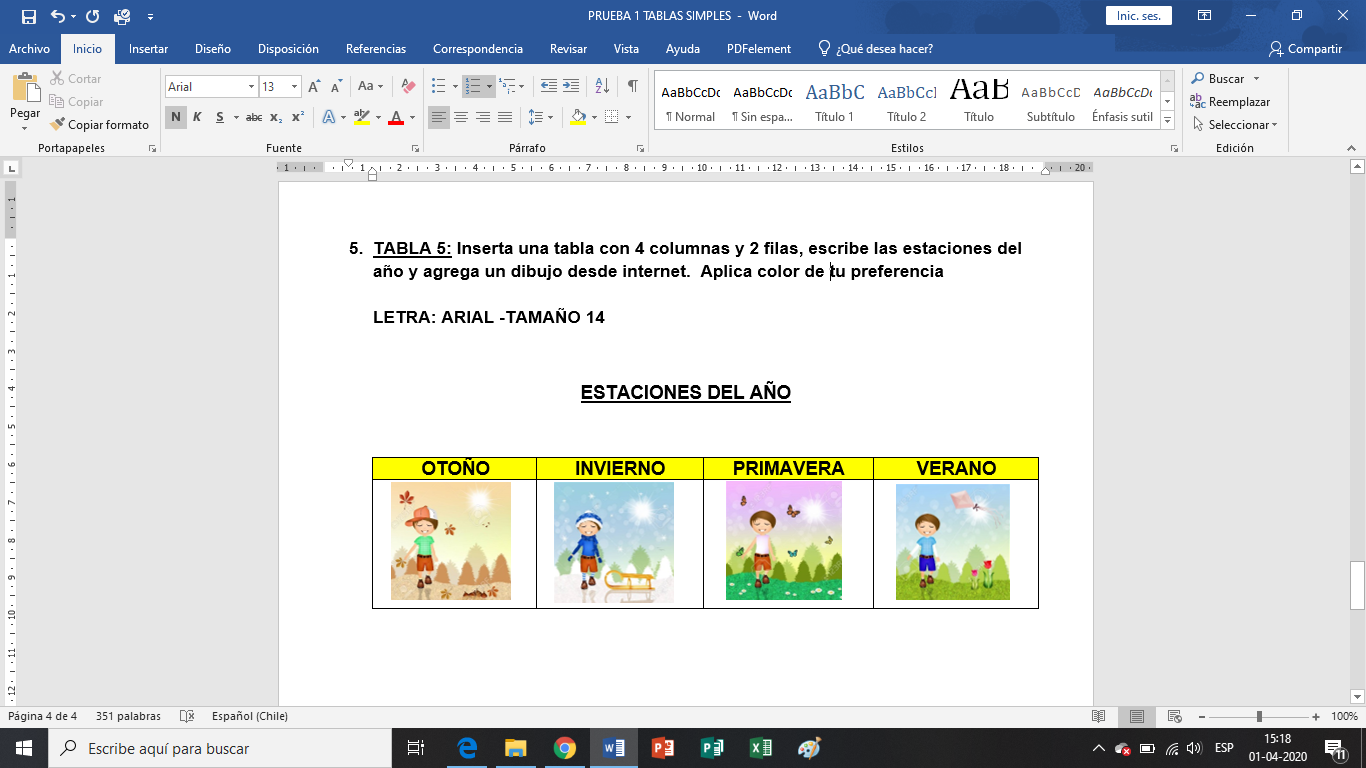 AUTOEVALUACIÓNLlegó el momento de evaluar tu avance. Marca con una X según tu respuesta.PARA:patricia.camargo@colegio-auroradechile.clASUNTO4°B EMILIA HUERTA TRABAJO 1NOMBRES:CURSO:4°_INDICADORES DE LOGROSIMÁS O MENOSNO1.- Logro insertar las tablas sin problemas.2.- Puedo escribir dentro de las celdas3.- Puedo insertar imágenes dentro de las celdas4- -Puedo aplicar color a las celdas5.- Puedo agrandar la tabla.6.- Puedo cambiar el tipo y el tamaño de la letra.